Chers parents, Chères Grandes Hirondelles,Corona ou pas, doucement, nous cherchons notre chemin entre toutes les réglementations, revirements, adaptations. Nous tenons à ce que notre séjour à Villers se déroule au mieux, comme les autres années ! Une différence : les groupes vont se mélanger le moins possible et nous seront tenus de respecter les consignes Covid. Si l’un de vous présente des symptômes, nous devrons le mettre en quarantaine et prévenir les parents pour un retour à la maison et faire un test.Nous arrivons dans la ligne droite vers notre présentation du 11 octobre.Pour vous, au programme de ce Villers 2020, 5 jours de répétitions avec Anne-Lore, Florian et Katja, un peu de couture avec Marie-Hélène, du chant avec Géraldine et des petits ateliers plic ploc avec Florian, Katja, Wolf,…Voici les infos pratiques pour les 5 jours à Villers :Paiement du stage (125 € + 5 € pour le trajet aller) avant le départ sur le compte de Bal Spécial : BE97 0689 0346 0249Départ : le mercredi 28 août à 10h00 au Kiss and ride à l'arrière de la gare des Guillemins. Aurélie vient vous chercher et vous amène avec le mini-bus.Retour : le dimanche 30 août sur place à 18h (adresse : rue du Millénaire, 1 à 6941 Villers-Sainte-Gertrude)  ! Cette année, il n’y a pas de présentation pour les parents ni d’auberge espagnole de clôture.Que faut-il emporter pour les ateliers :Un petit sac à dos avec :  une gourde avec de l’eau, un petit flacon de désinfection (ou un savon et un petit essuie), un carnet et de quoi écrire, de la crème solaire, un masque pour les plus de 12 ans.Des chaussures sportives pour pouvoir danser partoutUn ou 2 vieux bonnets d’hiver tricoté de ce style (qu’on peut transformer !!) 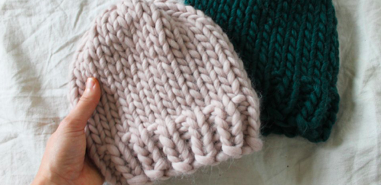 Un legging et T-shirt à longues manches qu’on peut transformer (qui ne sera plus utilisable après)Des sacs en plastique.Que faut-il emporter pour le logement : GenouillèresDrap-housse, drap (ou sac de couchage) et taie d’oreiller (!!pas de couvertures disponibles sur place cette année)2 essuies de vaisselle avec votre nom bien notéSavon, gant de toilette, brosse à dents, dentifrice, essuiePyjamaPantoufles d’intérieurChaussures, bottes, vêtements de pluie pour l’extérieur Vêtements amples pour danserVêtements qui peuvent vraiment se salirMaillot de bainJeux de sociétéLivres éventuelsLampe de poche (avec votre nom dessus) Carte d’identité́ et vignette de mutuelleL’autorisation parentale et la fiche santé complétéesDans le cas d’un régime alimentaire particulier ou de choses à savoir au niveau de la santé de votre enfant, merci de contacter Aurélie à l'avance.Merci de ne pas apporter de choses de valeur, de bien écrire le nom de votre enfant dans tous les vêtements, de ne pas apporter de GSM. Bizou, Anne-Lore et Aurélie.Pour la moindre question, voici notre numéro.Aurélie : 0497 877 494Anne-Lore :  0495 807 843